Appendix 2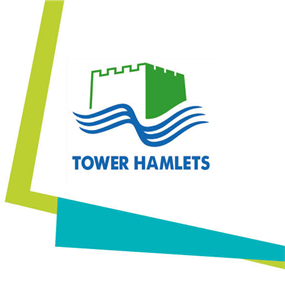 Driver’s Medical DeclarationIt is an offence for a person to drive on a road any vehicle otherwise than in accordance with a licence authorising him to drive it. It is also an offence for a person to cause or permit another person to drive it.This is a declaration that I ,_________________________________________                                                                        NAME, SURNAMEI have had no change in my health, which could affect my entitlement to drive, in particular, for ALL licences:EpilepsyFits or blackoutsRepeated attacks of sudden disabling giddiness (dizziness that prevents you from functioning normally)Diabetes controlled by insulinAn implanted cardiac pacemakerAn implanted cardiac defibrillator (ICD)Persistent alcohol abuse or dependencyPersistent drug abuse or dependencyParkinson’s diseaseNarcolepsy or sleep apnoea syndromeStroke, with any symptoms lasting longer than one month, recurrent ‘mini strokes’ or TIAs (Transient Ischaemic Attacks)Any type of brain surgery, severe head injury involving inpatient treatment, or brain tumourAny other chronic (long term) neurological conditionA serious problem with memory or episodes of confusionSevere learning disabilitySerious psychiatric illness or mental ill-healthTotal loss of sight in one eyeAny condition affecting both eyes, or the remaining eye only (not including short or long sight or colour blindness)Any condition affecting your visual field (the surrounding area you can see when looking directly ahead)Any persistent limb problem for which your driving has to be restricted to certain types of vehicles or those with adapted controlsAlso, for vocational licences:Angina, other heart conditions or heart operationDiabetes controlled by tabletsVisual problems affecting either eyeAny form of stroke, including TIAs (Transient Ischaemic Attacks)If any of the above affects me I will inform my employer as soon as possible. I understand that I must also inform DVLA by writing to the: Drivers Medical Group, DVLA, Swansea SA99 1TU (the appropriate medical questionnaires can be downloaded from www.direct.gov.uk/driverhealth). Failure to do so is a criminal offence punishable by a fine of up to £1,000. I will inform my employer of any road traffic incidents, convictions, endorsements or disqualifications that occur, which could affect my entitlement to drive, as soon as possible.I have read and fully understand the above and will comply with what is requested of me.Signed__________________________ Date_________________________